TERCERA EDICIÓN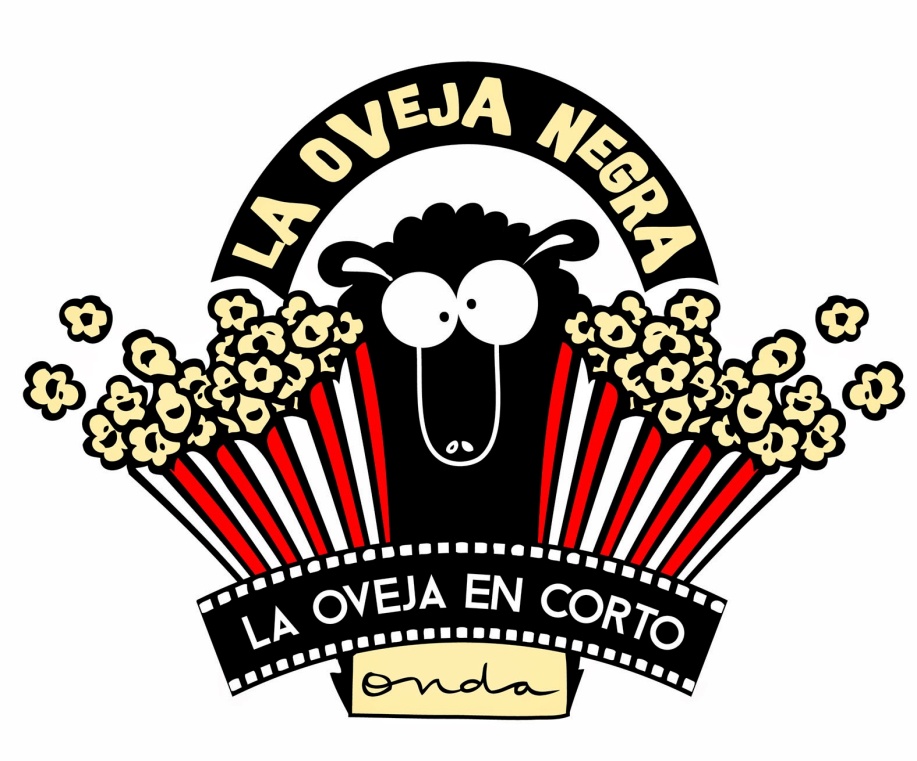 BASES1.La Oveja Negra Café-Rock de Onda, en colaboración con la asociación cultural Confiances, presenta el tercer certamen de cortometrajes de ficción “La oveja en corto” con la intención de poder difundir todas aquellas producciones audiovisuales de corta duración, que cuentan con pocos espacios para su proyección, y que no suelen tener el reconocimiento merecido. Los premios son de carácter simbólico, ya que la principal intención del certamen es la difusión audiovisual de las obras, y la promoción de sus autores.2. En este certamen se aceptara cualquier obra que este filmada en cualquiera de las lenguas oficiales de la comunidad valenciana, castellano o valenciano. Es imprescindible que los cortometrajes cuya versión original no se haya realizado en dichas lenguas, se presenten con subtítulos en castellano.Requisitos.- Las obras tendrán que estar terminadas con posterioridad al 1 de Enero de 2013. - Serán admitidas un máximo de dos obras por autor- La duración máxima de las obras serán de 15 minutos (incluyendo los créditos) - El tema será totalmente libre, siempre que sean argumentos de ficción. No se aceptaran documentales, videoclips o cortos de animación.- Se rechazaran aquellas copias que no cumplan las cualidades técnicas mínimas para su proyección.

- Para facilitar el envio de los premios, los participantes deben tener su domicilio en España, cualquiera que sea su nacionalidad- Queda excluida de participación cualquier persona vinculada a la organización o a la Asociación cultural CONFIANCES- No podrán participar las obras seleccionadas en la anterior edición del certamen. Inscripción y envió de copias - El ultimo día de recepción de copias será el 1 de diciembre del 2015, enviando las obras de las siguientes formas:1. Envío online a través de un servicio de almacenamiento (Dropbox, WeTransfer, etc), adjuntando la obra a la dirección, laovejaencorto@gmail.com, en el apartado asunto deberá indicar CERTAMEN “LA OVEJA EN CORTO”, indicando todos los datos personales del autor ( Nombre, apellidos, domicilio, teléfono de contacto y e-mail ), ficha técnica de la obra presentada (Titulo, año, duración, director, reparto y breve sinopsis), además de incluir una imagen del cortometraje (cartel o foto de alguna secuencia). No se aceptara ningún trabajo que no adjunte toda la documentación requerida.2 En las plataformas CLICK  FORFESTIVALS 
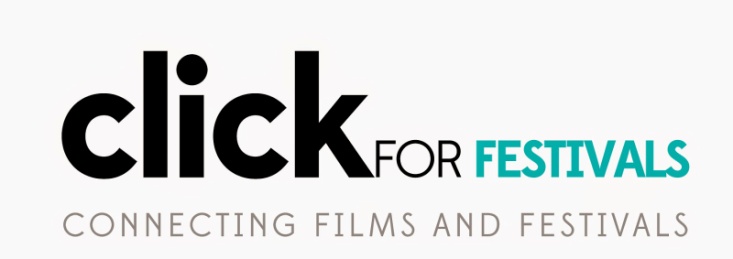 Los gastos de envío corren por cuenta del participante.- Las obras y el resto del material enviado no se devolverán y pasaran a formar parte del archivo de la Asociación cultural Confiances, que podrá exhibirlos en aquellas actividades culturales que considere adecuadas, tratándose solamente de proyecciones audiovisuales. La organización no subirá a internet ninguna de las obras presentadas, esta decisión debe tomarla el autor legitimo de la obra. - La inscripción implica la aceptación de todas las bases.- Para cualquier duda pueden dirigirse al siguiente correo electrónico:laovejaencorto@gmail.comPremios:Los cortos seleccionados serán proyectados los día 19, 20  y 21 de enero del 2016 a las 20 horas en La Oveja Negra Café-Rock de Onda (Calle Mallorca, 25, esquina Sicilia, Onda, Castellón) , proyectando 6 obras cada día, donde se elegirán dos cortometrajes por día, uno elegido por el público y otro por la organización del certamen.El día 24 de enero se proyectaran los 6 cortometrajes finalistas, que optaran a los tres premios del certamen.Los premios serán los siguientes:- Premio mejor cortometraje: Trofeo y diploma. Otorgado por el jurado oficial, compuesto por vecinos del pueblo de Onda, relacionados con el mundo de la cultura.- Premio mejor idea original: Trofeo y diploma. Otorgado por la organización del certamen.- Premio Oveja negra:. Trofeo y diploma. Otorgado por el público asistente al acto.La lista de cortometrajes seleccionados será  publicada en la página de facebook de la ovejanegra Onda, notificando por mail a los propietarios de las obras.